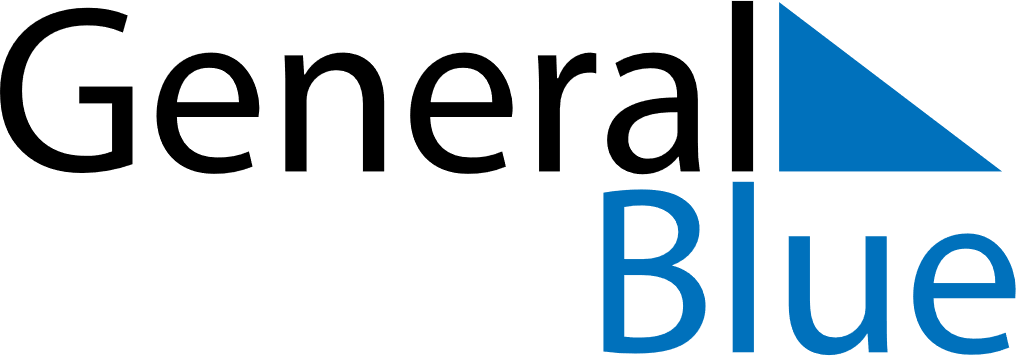 Q2 of 2022GuernseyQ2 of 2022GuernseyQ2 of 2022GuernseyQ2 of 2022GuernseyQ2 of 2022GuernseyQ2 of 2022GuernseyQ2 of 2022GuernseyApril 2022April 2022April 2022April 2022April 2022April 2022April 2022April 2022April 2022SundayMondayMondayTuesdayWednesdayThursdayFridaySaturday1234456789101111121314151617181819202122232425252627282930May 2022May 2022May 2022May 2022May 2022May 2022May 2022May 2022May 2022SundayMondayMondayTuesdayWednesdayThursdayFridaySaturday1223456789910111213141516161718192021222323242526272829303031June 2022June 2022June 2022June 2022June 2022June 2022June 2022June 2022June 2022SundayMondayMondayTuesdayWednesdayThursdayFridaySaturday1234566789101112131314151617181920202122232425262727282930Apr 15: Good FridayApr 17: Easter SundayApr 18: Easter MondayMay 2: Early May bank holidayMay 9: Liberation DayMay 30: Spring bank holiday